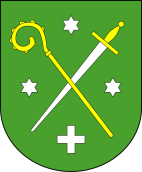 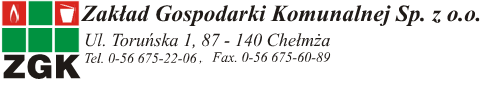 Gmina ChełmżaHarmonogram wywozu odpadów komunalnych  z terenu nieruchomości zamieszkałych w 2024r. Odbioru zmieszanych odpadów komunalnych:NIESEGREGOWANE (ZMIESZANE) ODPADY KOMUNALNE UMIESZCZANE W WORKACH OSOBNO LUB OBOK POJEMNIKÓW NIE BĘDĄ ZABIERAN.Odbioru bioodpadów w pojemnikach lub workach koloru brązowego – bioodpady, w tym odpady zielone:Odbioru odpadów segregowanych:PAPIER w pojemnikach lub workach koloru niebieskiego – papier w tym tektura, odpady opakowaniowe z papieru i odpady opakowaniowe z tekturySZKŁO w pojemnikach lub workach koloru zielonego – szkło, odpady ze szkła w tym odpady opakowaniowe ze szkłaPLASTIK w pojemnikach lub workach koloru żółtego – tworzywa sztuczne, opakowania wielomateriałowe i metaleOdbiór odpadów wielkogabarytowych:WIELKOGABARYTY wystawiamy w dzień odbioru niesegregowanych (zmieszanych) odpadów komunalnych w wyznaczonym miesiącu obok pojemników lub boksów śmietnikowych.Prosimy o sprawdzenie daty odbioru w harmonogramie i wystawienie odpadu na dzień przed wywozem.Punkt Selektywnego Zbierania Odpadów Komunalnych (PSZOK) zlokalizowany jest w Chełmży przy ulicy Toruńskiej 1 ( teren ZGK Sp. z o.o. ). Odpady przyjmowane będą: w okresie od 1 listopada do 31 marca każdego roku- od wtorku do piątku w godzinach od 8.00 do 16.00- w sobotę w godzinach od 10.00 do 14.00 b)   w okresie od 1 kwietnia do 31 października każdego roku- od wtorku do piątku w godzinach od 10.00 do 18.00- w sobotę w godzinach od 10.00 do 14.00.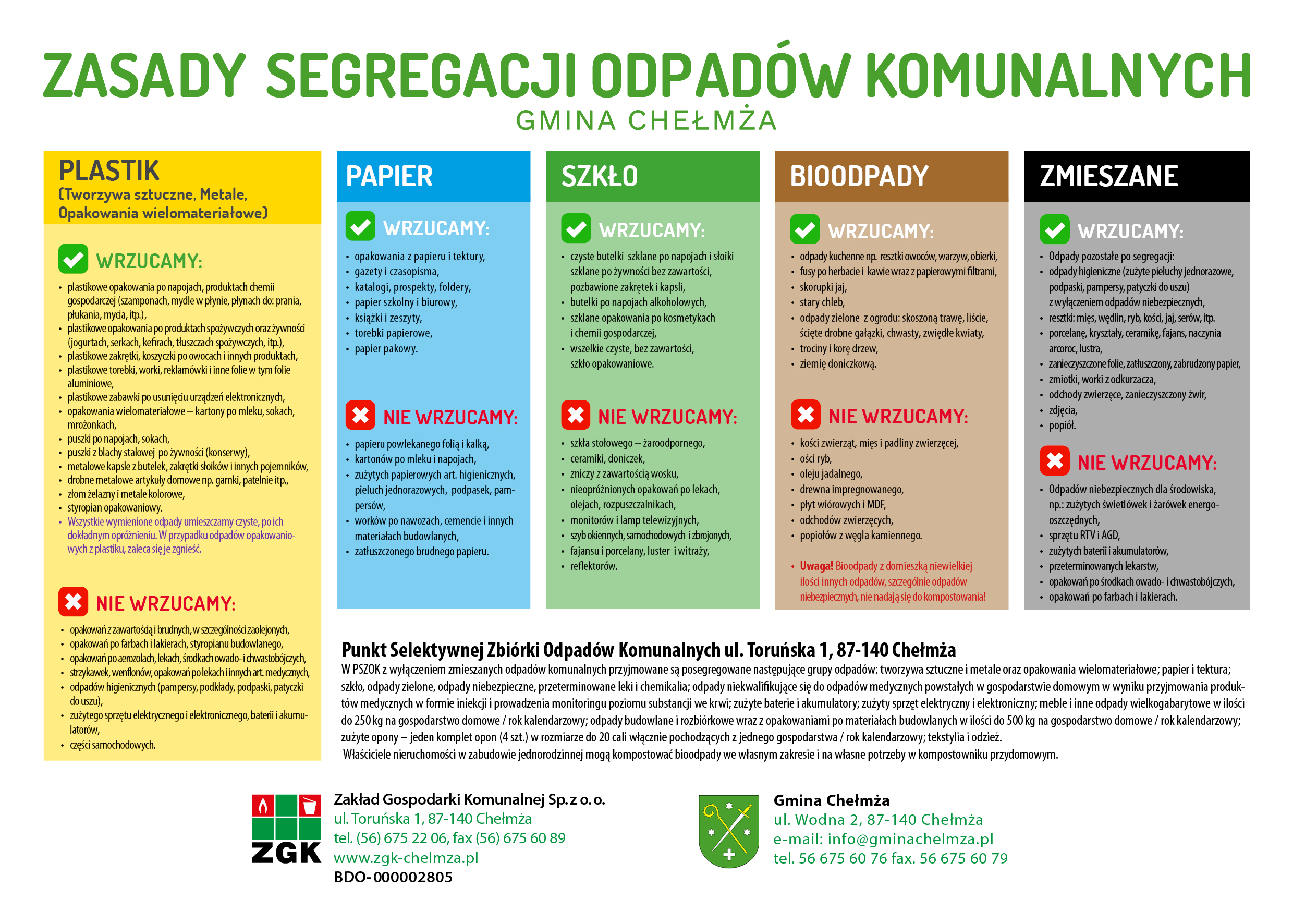 L.p.Trasa z budynków mieszkalnych jednorodzinnych oraz budynków wielolokalowych Terminy odbioruTerminy odbioruTerminy odbioruTerminy odbioruTerminy odbioruTerminy odbioruTerminy odbioruTerminy odbioruTerminy odbioruL.p.Trasa z budynków mieszkalnych jednorodzinnych oraz budynków wielolokalowych IVVVIVIIVIIIIXXXIXII1Kuchnia, Pluskowęsy, Zalesie , Grodno, Kiełbasin11; 259; 236; 204; 181; 16; 2912; 2610; 247; 215; 192Browina (Krótka, Boczna, Witosa), Nawra, Brąchnówko, Bogusławki11; 259; 236; 204; 181; 16; 2912; 2610; 247; 215; 193Kończewice, Kończewice Ogrodniki8; 226; 203; 171; 15; 2912; 269; 237; 214; 182; 16; 304Bielczyny, Parowa Falęcka, Głuchowo, Windak4; 182; 16; 3113; 2711; 258; 225; 193; 17; 3114; 2812; 275Górna, Nowa Chełmża, Grzegorz, Liznowo, Dziemiony, Strużal8; 226; 203; 17 1; 15; 2912; 269; 237; 214; 182; 16; 306Zelgno, Zelgno Bezdół, Dźwierzno, Januszewo2; 15; 2913; 2710; 248; 225; 192; 16; 30 14; 2912; 259; 237Witkowo, Zajączkowo, Bocień, Szerokopas, Drzonówko, Świętosław11; 259; 236; 204; 181; 16; 2912; 2610; 247; 215; 198Kuczwały, Sławkowo, Morczyny4; 182; 16; 3113; 2711; 258; 225; 193; 17; 3114; 2812; 279Grzywna, Mała Grzywna8; 226; 203; 171; 15; 2912; 269; 237; 214; 182; 16; 3010Mirakowo, Skąpe, Lipowa2; 15; 2913; 2710; 248; 225; 192; 16; 30 14; 2912; 259; 2311Wielolokalowa trasa 1, 2, 3, 5, 7 oraz 9 dodatkowy odbiór4; 182; 16; 3113; 2711; 258; 225; 193; 17; 3112Wielolokalowa trasa 4, 6, 8 oraz 10 dodatkowy odbiór11; 259; 236; 204; 181; 16; 2912; 2610; 24L.p.Trasa z budynków mieszkalnych jednorodzinnych oraz budynków wielolokalowych Terminy odbioruTerminy odbioruTerminy odbioruTerminy odbioruTerminy odbioruTerminy odbioruTerminy odbioruTerminy odbioruTerminy odbioruL.p.Trasa z budynków mieszkalnych jednorodzinnych oraz budynków wielolokalowych IVVVIVIIVIIIIXXXIXII1Kuchnia, Pluskowęsy, Zalesie , Grodno, Kiełbasin,  Kuczwały, Sławkowo, Morczyny, Mirakowo5; 192; 17; 287; 215; 192; 16; 3013; 2711; 2529312Browina (Krótka, Boczna, Witosa), Nawra, Brąchnówko, Bogusławki,  Grzywna, Mała Grzywna, Strużal5; 196; 17; 297; 21 5; 192; 16; 30 13; 2711; 2529313Kończewice, Kończewice Ogrodniki,  Bielczyny, Parowa Falęcka, Głuchowo, Windak,  Skąpe, Lipowa12; 2610; 2414; 2812; 269; 236; 204; 1822134Górna, Nowa Chełmża, Grzegorz, Liznowo, Dziemiony,  Zelgno, Zelgno Bezdół, Dźwierzno, Januszewo,  Witkowo, Zajączkowo, Bocień, Szerokopas, Drzonówko, Świętosław12; 2610; 2414; 2812; 269; 236; 20 4; 1822135Wielolokalowa trasa 1-2 dodatkowy odbiór12; 2610; 2414; 2812, 269, 236; 204; 186Wielolokalowa trasa 3-4 dodatkowy odbiór5; 196; 17; 297; 215; 192; 16; 3013; 2711; 25L.p.TrasaTerminy odbioruTerminy odbioruTerminy odbioruTerminy odbioruTerminy odbioruTerminy odbioruTerminy odbioruTerminy odbioruTerminy odbioruL.p.TrasaIVVVIVIIVIIIIXXXIXII1Kuchnia, Pluskowęsy, Zalesie , Grodno, Kiełbasin25232018161210752Browina (Krótka, Boczna, Witosa), Nawra, Brąchnówko, Bogusławki25232018161210753Kończewice, Kończewice Ogrodniki22201715129742; 304Bielczyny, Parowa Falęcka, Głuchowo, Windak1816272522191714125Górna, Nowa Chełmża, Grzegorz, Liznowo, Dziemiony, Strużal22201715129742; 306Zelgno, Zelgno Bezdół, Dźwierzno, Januszewo151324221916141297Witkowo, Zajączkowo, Bocień, Szerokopas, Drzonówko, Świętosław25232018161210758Kuczwały, Sławkowo, Morczyny1816272522191714129Grzywna, Mała Grzywna22201715129742; 3010Mirakowo, Skąpe, Lipowa15132422191614129L.p.TrasaTerminy odbioruTerminy odbioruTerminy odbioruTerminy odbioruTerminy odbioruTerminy odbioruTerminy odbioruTerminy odbioruTerminy odbioruL.p.TrasaIVVVIVIIVIIIIXXXIXII1Kuchnia, Pluskowęsy, Zalesie , Grodno, Kiełbasin119641; 29262421192Browina (Krótka, Boczna, Witosa), Nawra, Brąchnówko, Bogusławki119641; 29262421193Kończewice, Kończewice Ogrodniki8631; 2926232118164Bielczyny, Parowa Falęcka, Głuchowo, Windak42; 311311853; 3128275Górna, Nowa Chełmża, Grzegorz, Liznowo, Dziemiony, Strużal8631; 2926232118166Zelgno, Zelgno Bezdół, Dźwierzno, Januszewo2; 292710852; 302925237Witkowo, Zajączkowo, Bocień, Szerokopas, Drzonówko, Świętosław119641; 29262421198Kuczwały, Sławkowo, Morczyny42; 311311853; 3128279Grzywna, Mała Grzywna8631; 29262321181610Mirakowo, Skąpe, Lipowa2; 292710852; 30292523L.p.TrasaTerminy odbioruTerminy odbioruTerminy odbioruTerminy odbioruTerminy odbioruTerminy odbioruTerminy odbioruTerminy odbioruTerminy odbioruL.p.TrasaIVVVIVIIVIIIIXXXIXII1Kuchnia, Pluskowęsy, Zalesie , Grodno, Kiełbasin, Mirakowo8742; 3027242226172Browina (Krótka, Boczna, Witosa), Nawra, Brąchnówko, Bogusławki9742; 3027242226173Kończewice, Kończewice Ogrodniki, Strużal914119631; 2828204Bielczyny, Parowa Falęcka, Głuchowo, Windak1614119631; 2828205Górna, Nowa Chełmża, Grzegorz, Liznowo, Dziemiony,  Witkowo,  Drzonówko1621181613108566Zelgno, Zelgno Bezdół, Dźwierzno, Januszewo,  Zajączkowo, Bocień, Szerokopas,  Świętosław2221181613108567Kuczwały, Sławkowo, Morczyny,  Skąpe, Lipowa2328252320171519108Grzywna, Mała Grzywna232825232017151910L.p.Trasa z budynków mieszkalnych jednorodzinnych oraz budynków wielolokalowych Terminy odbioruTerminy odbioruL.p.Trasa z budynków mieszkalnych jednorodzinnych oraz budynków wielolokalowych czerwiec 2024r.Lipiec 2024r.1Kuchnia, Pluskowęsy, Zalesie , Grodno, Kiełbasin6 (czwartek)2Browina (Krótka, Boczna, Witosa), Nawra, Brąchnówko, Bogusławki20 (czwartek)3Kończewice, Kończewice Ogrodniki3 (poniedziałek)4Bielczyny, Parowa Falęcka, Głuchowo, Windak13 (czwartek)5Górna, Nowa Chełmża, Grzegorz, Liznowo, Dziemiony, Strużal17 (poniedziałek)6Zelgno, Zelgno Bezdół, Dźwierzno, Januszewo10 (poniedziałek)7Witkowo, Zajączkowo, Bocień, Szerokopas, Drzonówko, Świętosław4 (czwartek)8Kuczwały, Sławkowo, Morczyny27 (czwartek)9Grzywna, Mała Grzywna1 (poniedziałek)10Mirakowo, Skąpe, Lipowa24 (poniedziałek)W dzień odbioru odpaduW dzień odbioru odpaduMożemy wystawić:Nie wystawiamy:Meble (kanapy, wersalki, tapczany, szafy, komody, krzesła, stoły, łóżka, stoliki, ławy, fotele, pufy, biurka, łóżeczka dziecięce itp.);Wykładziny oraz dywany;Wózki, kojce dla dzieci, przewijaki, foteliki dziecięce, rowery, zabawki dużych rozmiarów;Materace, deski do prasowania, meble ogrodowe, donice dużych rozmiarów.Zużytych opon;Części samochodowych (fotele, zderzaki itp.); Worków po nawozach oraz worków typu big-bag;Odpadów poremontowych i budowlanych;Okien drewnianych i pcv;Ceramiki sanitarnej;Zużytego sprzętu elektronicznego i elektrycznego. 